تطور الرقم الاستدلالي للأثمان عند الاستهلاك(أساس 100:2017) بمدينة الرباطEvolution de l’Indice des Prix à la Consommation (Base 100 :2017) à la ville de Rabatغشت 2021Août 2021L’INDICE DES PRIX À LA CONSOMMATION (IPC) DU MOIS D’AOUT  2021 A RABATL’indice des prix à la consommation (base 100 : 2017) a atteint,  au cours du mois d’août 2021 dans la ville de Rabat, le niveau 103,5 contre 103,9 au mois précédent, enregistrant ainsi une baisse de 0,4% contre une stagnation au niveau National. Cette variation est le résultat de la baisse de 0,9% de l’indice des produits alimentaires et de la stagnation de l’indice des produits non alimentaires.La baisse de l’indice des produits alimentaires est due essentiellement à la diminution  de l’indice des « Produits alimentaires et boissons non alcoolisées » de 1,0% et à la stagnation de celui des « Boissons alcoolisées et tabac».Les baisses des produits alimentaires observées entre juillet et août 2021 concernent principalement les «Poissons et fruits de mer» avec 7,7%, les «Légumes» avec 3,3%, «Viandes» avec 1,9%, les «Fruits» avec 1,0% et le « Café, thé et cacao » avec 0,6%. En revanche, les prix ont augmenté de 0,3% pour le « Pain et céréales » et de 0,4% pour les « Huiles et graisses ». Pour les produits non alimentaires, la stagnation de son indice résulte principalement de la hausse des prix des « Articles d’habillement et chaussures » de 0,6% et de la baisse  de ceux des « Restaurations et hôtels » de 0,1%, alors que le reste des divisions a connu une stabilité.Quant à la variation mensuelle au niveau des villes, Les baisses les plus importantes de l’IPC ont été enregistrées à Kénitra avec 0,7%, à Settat avec 0,4% et à Fès et Safi avec 0,2%. En revanche, des hausses ont été enregistrées à Agadir avec 1,0%, à Al-hoceima avec 0,9%, à Errachidia avec 0,6%, à Marrakech avec 0,5% et à Tanger avec 0,4%.Comparé au même mois  de l’année précédente, l’indice des prix à la consommation de la ville de  Rabat a enregistré une hausse de 0,6% au cours du mois d’août 2021 -contre une augmentation de 0,8% au niveau National- conséquence de la baisse de l’indice des produits alimentaires de 0,3% et de la hausse de celui des produits non alimentaires de 1,1%. Pour les produits non alimentaires, les variations vont d’une baisse de 0,3% pour la «Santé » à une hausse de 3,8% pour les «Articles d’habillement et chaussures».الرقم الاستدلالي الأثمان عند الاستهلاك لشهر غشت 2021بمدينة الرباطبلغ مستوى ىالرقم الاستدلالي للأثمان عند الاستهلاك (أساس 100: 2017) خلال شهر يونيو 2021 بمدينة الرباط 103,5 مقابل  103,9 خلال الشهر السابق، مسجلا بذلك  انخفاضا قدره 0,4 % مقابل استقرار على المستوى الوطني. و قد نتج هذا الانخفاض عن تراجع الرقم الاستدلالي للمواد الغذائية ب 0,9 % و استقرار الرقم الاستدلالي للمواد غير الغذائية . بالنسبة للمواد الغذائية، فقد نتج انخفاض رقمها الاستدلالي بالأساس إلى تراجع أثمان هذا المؤشر على مستوى قسم "المواد الغذائية والمشروبات غير الكحولية" بنسبة 1,0 % و استقرار أثمان قسم "المشروبات الكحولية والتبغ" .وقد شملت أهم الانخفاضات المسجلة ما بين شهري يوليوز وغشت 2021  بقسم "المواد الغذائية" على الخصوص أثمان "السمك وفواكه البحر" ب 7,7    %، الخضر" ب 3,3 %، "اللحوم" ب 1,9 %،"الفواكه" ب 1,0 % و "القهوة و الشاي و الكاكاو" ب 0,6 % . وعلى العكس من ذلك، ارتفعت أثمان  "الخبز و الحبوب" ب 0,4 % و "الزيوت و الذهنيات " ب 0,4 %.أما فيما يخص المواد غير الغذائية فقد نتج استقرار رقمها الاستدلالي عن التزايد الذي عرفته على الخصوص أثمان "الملابس و الأحذية" ب 0,6 % و عن تراجع أثمان "مطاعم و فنادق" ب 0,1 %. في حين عرفت باقي الأقسام استقرارا نسبيا. أما فيما يتعلق بالتغير الشهري على مستوى المدن، فقد سجل الرقم الاستدلالي أهم الانخفاضات في القنيطرة ب  0,7%وفي الرباط و سطات ب 0,4% وفي فاس وآسفي ب  0,2%. بينما سجلت ارتفاعات في أكادير ب 1,0% وفي الحسيمة ب 0,9% وفي الرشيدية ب 0,6% وفي مراكش ب 0,5% وفي طنجة ب 0,4%.بالمقارنة مع نفس الشهر للسنة الماضية، سجل الرقم الاستدلالي للأثمان عند الاستهلاك بمدينة الرباط ارتفاعا قدر ب 0,6% خلال شهر غشت 2021 مقابل 0,8 % على المستوى الوطني. وقد نتج هذا الارتفاع عن تراجع أثمان المواد الغذائية ب 0,3 % و تزايد أثمان المواد غير الغذائية ب 1,1 %. وتراوحت نسب التغير للمواد غير الغذائية ما بين انخفاض قدره 0,3%  بالنسبة ل "الصحة" وارتفاع  قدره 3,8 % بالنسبة ل "الملابس و الأحذية".تغير الرقم الاستدلالي للأثمان عند الاستهلاك حسب الأقسامVariation de l’Indice des Prix à la Consommation  par divisionRoyaume du Maroc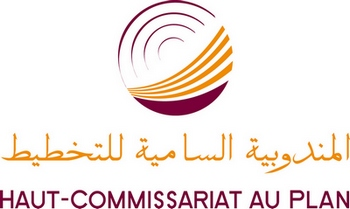 المملكة المغربيةالمملكة المغربيةDirection Régionale DE LA REGION Rabat-Salé-KENITRAالمديرية  الجهوية
لجهة الرباط -سلا-القنيطرةيوليوزغشتDivisionsJuilletAoûtVarالأقســـام20212021en (%)Produits alimentaires103,8102,8-0,9المواد الغذائيةProduits alimentaires et boissons non alcoolisées103,0102,0-1,0المواد الغذائية و المشروبات غير الكحوليةboissons alcoolisées et tabac124,9124,90,0المشروبات الكحولية و التبغProduits non alimentaires103,9103,90,0المواد الغير غذائيةArticles d’habillement et chaussures 106,1106,70,6الملابس و الأحذيةLogements, eau, électricité et autres combustibles 101,5101,50,0السكن و الماء و الكهرباء و الغاز و محروقات أخرى Meubles, articles et ménages et entretien courant du foyer 100,9100,90,0الأثاث و الأدوات المنزلية و الصيانة العادية للمنزل Santé102,7102,70,0الصحة Transport106,3106,30,0النقلCommunication106,4106,40,0المواصلات Loisirs et Culture 100,6100,60,0الترفيه و الثقافة Enseignement108,4108,40,0التعليم Restaurants et hôtels 101,5101,4-0,1مطاعم و فنادق Biens et Services divers103,0103,00,0مواد و خدمات أخرى INDICE  GENERAL103,9103,5-0,4الرقم الاستدلالي العام